Об утверждении перечня жилых  помещений, находящихся в собственности муниципального образования Тюльганский поссовет Тюльганского района Оренбургской области, подлежащих продаже на аукционеВ соответствии с Гражданским кодексом Российской Федерации, Федеральным законом от 06.10.2003 N 131-ФЗ "Об общих принципах организации местного самоуправления в Российской Федерации", Федеральным законом от 29.07.1998 N 135-ФЗ "Об оценочной деятельности в Российской Федерации", решением Совета депутатов муниципального образования Тюльганский поссовет от 17.11.2015 года № 142 «Об утверждении Положения о порядке управления и распоряжения муниципальным имуществом, находящимся в собственности муниципального образования Тюльганский поссовет», Решением Совета депутатов муниципального образования Тюльганский поссовет от __№__ «Об утверждении положения о порядке продажи жилых  помещений находящихся в собственности муниципального образования Тюльганский поссовет Тюльганского района Оренбургской области», Уставом муниципального образования Тюльганский поссовет, Совет депутатов Тюльганского поссовета РЕШИЛ:Утвердить перечень жилых  помещений, находящихся в собственности муниципального образования Тюльганский поссовет Тюльганского района Оренбургской области, подлежащих продаже на аукционе:1) жилое помещение площадью 18,7 кв.м, с кадастровым номером 56:33:1301006:266, расположенное по адресу: Оренбургская область, Тюльганский район, п. Тюльган, ул. Шахтостроительная, д. 26/2,  кв. 33;2)жилое помещение площадью 12 кв.м, с кадастровым номером 56:33:0000000:2566, расположенное по адресу: Оренбургская область, Тюльганский район, п. Тюльган, ул. Шахтостроительная, д. 20,  кв. 56;Настоящее решение вступает в силу со дня его официального опубликования.Председатель Совета депутатов     муниципального образованияТюльганский поссовет                                                                    Л.В. МорозкинаГлава муниципального образования Тюльганский поссовет                                                                         С.В. ЮровРазослано: райпрокуратура, в дело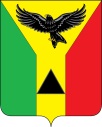 Муниципальное образованиеТюльганский поссоветСОВЕТ ДЕПУТАТОВМУНИЦИПАЛЬНОГО ОБРАЗОВАНИЯТЮЛЬГАНСКИЙ ПОССОВЕТВТОРОЙ СОЗЫВп.ТюльганТюльганского районаОренбургской областиРЕШЕНИЕ23.07.2021  № 164